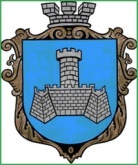 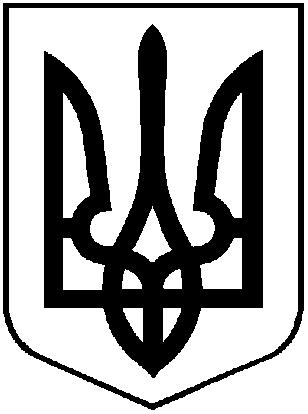 УКРАЇНАм. Хмільник Вінницької областіРОЗПОРЯДЖЕННЯМІСЬКОГО ГОЛОВИ«01» грудня  2023 р.                                                                    	 	№628-рПро створення комісії для обстеження об’єктів комунальної власності, які плануються передати з балансу Управління освіти, молоді та спорту Хмільницької міської ради на баланс управління житлово – комунального господарства та комунальної власності Хмільницької міської радиВраховуючи службову заступника міського голови з питань діяльності виконавчих органів Хмільницької міської ради Андрія СТАШКА від 27.11.2023 року та відповідно до Положення про порядок списання та передачі майна, що належить до комунальної власності Хмільницької міської територіальної громади, затвердженого рішенням 15 сесії міської ради 6 скликання від 27.10.2011 року №320 (зі змінами), керуючись статтями 42, 59 Закону України «Про місцеве самоврядування в Україні»:1.Утворити комісію для обстеження комунального майна, а саме бувшої Білорукавської початкової школи Хмільницької міської ради, що розташована за адресою: Вінницька область, Хмільницький район, с. Білий Рукав, вул. Шевченка, 42А, яка планується передати з балансу Управління освіти, молоді та спорту Хмільницької міської ради на баланс управління житлово – комунального господарства та комунальної власності Хмільницької міської ради у складі згідно додатку.2.Комісії здійснити обстеження комунального майна, а саме бувшої Білорукавської початкової школи Хмільницької міської ради, що розташована за адресою: Вінницька область, Хмільницький район, с. Білий Рукав, вул. Шевченка, 42А, про що скласти відповідний акт.3.Контроль за виконанням даного розпорядження покласти на заступника міського голови з питань діяльності виконавчих органів Хмільницької міської ради Андрія СТАШКА.       Міський голова                                                        Микола ЮРЧИШИН       А.СТАШКО        С.РЕДЧИК        С.МАТАШ        І.ЛИТВИНЕНКО        Н.БУЛИКОВА        В.ЗАБАРСЬКИЙ        В.ОЛІХДодаток до розпорядження міського головивід «01» грудня 2023 р. №628-рС К Л А Дкомісії з обстеження комунального майна, яке планується передати з балансу Управління освіти, молоді та спорту Хмільницької міської ради на баланс управління житлово – комунального господарства та комунальної власності Хмільницької міської радиСташко Андрій Володимирович, заступник міського голови з питань діяльності виконавчих органів Хмільницької міської ради, голова комісії;Шемета Володимир Ігорович, завідувач сектору юридиної та кадрової роботи Управління освіти, молоді та спорту Хмільницької міської ради, секретар комісії;Члени комісії:Литвиненко Інна Сергіївна, начальник управління житлово – комунального господарства та комунальної власності Хмільницької міської ради.Києнко Галина Григорівна, начальник відділу комунальної власності управління житлово – комунального господарства та комунальної власності Хмільницької міської ради.Лисенюк Наталія Миколаївна, головний спеціаліст – бухгалтер відділу бухгалтерського обліку, планування та прогнозування управління житлово – комунального господарства та комунальної власності Хмільницької міської ради.Липень Ірина Володимирівна, заступник начальника Управління освіти, молоді та спорту Хмільницької міської ради;Нетребко Лідія Степанівна, головний бухгалтер централізованої бухгалтерії Управління освіти, молоді та спорту Хмільницької міської ради;Міський голова                                                          Микола ЮРЧИШИН